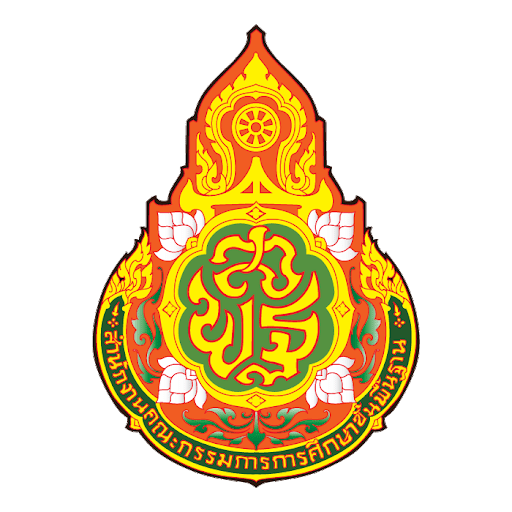 แบบประเมินผลการพัฒนางานตามข้อตกลง (PA)สำหรับข้าราชการครูและบุคลากรทางการศึกษา ตำแหน่ง ครู  ประจำปีงบประมาณ พ.ศ. 2566รอบการประเมิน ระหว่างวันที่ 1 เดือน ตุลาคม พ.ศ.2565 ถึงวันที่ 30 เดือน กันยายน พ.ศ. 2566ชื่อ.......................................... สกุล........................................ตำแหน่ง ...............................   วิทยฐานะ ..................................โรงเรียนทีปราษฎร์พิทยาสำนักงานเขตพื้นที่การศึกษามัธยมศึกษาสุราษฎร์ธานี  ชุมพร
สำนักงานคณะกรรมการการศึกษาขั้นพื้นฐาน  กระทรวงศึกษาธิการแบบประเมินผลการพัฒนางานตามข้อตกลง (PA)สำหรับข้าราชการครูและบุคลากรทางการศึกษา ตำแหน่ง ครู วิทยฐานะครูชำนาญการพิเศษโรงเรียนทีปราษฎร์พิทยา  สำนักงานเขตพื้นที่การศึกษามัธยมศึกษาสุราษฎร์ธานี  ชุมพรประจำปีงบประมาณ พ.ศ. 2566รอบการประเมิน ระหว่างวันที่ 1 เดือนตุลาคม พ.ศ.2565 ถึงวันที่ 30 เดือนกันยายน พ.ศ.2566ข้อมูลผู้รับการประเมินชื่อ..................................................นามสกุล.............................................ตำแหน่งครู วิทยฐานะครูชำนาญการพิเศษสถานศึกษาโรงเรียนทีปราษฎร์พิทยา	สังกัด สำนักงานเขตพื้นที่การศึกษามัธยมศึกษาสุราษฎร์ธานี ชุมพรรับเงินเดือนในอันดับ คศ. ............ อัตราเงินเดือน ...................... บาท ให้ทำเครื่องหมาย ✓ ในช่องที่ตรงกับผลการประเมิน หรือให้คะแนนตามระดับคุณภาพ 	ส่วนที่ 1 ข้อตกลงในการพัฒนางานตามมาตรฐานตำแหน่ง (60 คะแนน)		1) ภาระงาน  เป็นไปตามที่ ก.ค.ศ. กำหนด  ไม่เป็นไปตามที่ ก.ค.ศ. กำหนด		2) การปฏิบัติงานและผลการปฏิบัติงานตามมาตรฐานตำแหน่งครูส่วนที่ 2 ข้อตกลงในการพัฒนางานที่เสนอเป็นประเด็นท้าทายในการพัฒนาผลลัพธ์การเรียนรู้ของผู้เรียน (40 คะแนน)(ลงชื่อ)......................................................... กรรมการผู้ประเมิน(.............................................................)ตำแหน่ง...................................................................         วันที่ 30 เดือน กันยายน พ.ศ. 2566สรุปข้อสังเกตเกี่ยวกับ จุดเด่น จุดที่ควรพัฒนา และข้อคิดเห็น(นาย/นาง/นางสาว).................................................................................................................................1. จุดเด่น .........................................................................................................................................................................................................................................................................................................................................................................................................................................................................................................................................................................................................................................................................................................................................................................................................................................................................................................................................2. จุดที่ควรพัฒนา.........................................................................................................................................................................................................................................................................................................................................................................................................................................................................................................................................................................................................................................................................................................................................................................................................................................................................................................................................3. ข้อคิดเห็น.........................................................................................................................................................................................................................................................................................................................................................................................................................................................................................................................................................................................................................................................................................................................................................................................................................................................................................................................................(ลงชื่อ)......................................................... กรรมการผู้ประเมิน(..................................................................)ตำแหน่ง...................................................................วันที่ 30 เดือน กันยายน พ.ศ. 2566ลักษณะงานที่ปฏิบัติตามมาตรฐานตำแหน่งระดับการปฏิบัติที่คาดหวังปรับประยุกต์(Apply & Adapt)ผลการประเมินผลการประเมินผลการประเมินผลการประเมินหมายเหตุลักษณะงานที่ปฏิบัติตามมาตรฐานตำแหน่งระดับการปฏิบัติที่คาดหวังปรับประยุกต์(Apply & Adapt)1ปฏิบัติได้ต่ำกว่าระดับฯที่คาดหวังมาก2ปฏิบัติได้ต่ำกว่าระดับฯที่คาดหวัง3ปฏิบัติได้ตามระดับฯที่คาดหวัง4ปฏิบัติได้สูงกว่าระดับฯที่คาดหวังหมายเหตุ1. ด้านการจัดการเรียนรู้เกณฑ์ผ่านต้องได้คะแนนจากกรรมการแต่ละคนไม่ต่ำกว่าร้อยละ 70  1.1 สร้างและหรือพัฒนาหลักสูตร     ริเริ่ม พัฒนารายวิชาและหน่วยการเรียนรู้ ให้สอดคล้องกับมาตรฐานการเรียนรู้ และตัวชี้วัด หรือผลการเรียนรู้ ตามหลักสูตร บริบทของสถานศึกษา ผู้เรียน และท้องถิ่น สามารถแก้ไขปัญหาในการจัดการเรียนรู้ เพื่อให้ผู้เรียนได้พัฒนาสมรร นะและการเรียนรู้เต็มตามศักยภาพส่งผลให้คุณภาพการจัดการเรียนรู้สูงขึ้น และเป็นแบบอย่างที่ดี ในการสร้างและหรือพัฒนาหลักสูตร  1.2 ออกแบบการจัดการเรียนรู้     ริเริ่ม คิดค้น การออกแบบการจัดการเรียนรู้ โดยเน้นผู้เรียนเป็นสำคัญ สามารถแก้ไขปัญหา และพัฒนาคุณภาพการจัดการเรียนรู้ให้สูงขึ้น เพื่อให้ผู้เรียนมีความรู้ ทักษะ คุณลักษณะประจำวิชา คุณลักษณะอันพึงประสงค์ และสมรรถนะที่สำคัญ ตามหลักสูตร มีกระบวนการคิดและค้นพบองค์ความรู้ด้วยตนเอง และสร้างแรงบันดาลใจ และเป็นแบบอย่างที่ดีในการออกแบบการจัดการเรียนรู้  1.3 จัดกิจกรรมการเรียนรู้     มีการริเริ่ม คิดค้น และพัฒนานวัตกรรม การจัดกิจกรรมการเรียนรู้ ที่สามารถแก้ไขปัญหาในการจัดการเรียนรู้ ทำให้ผู้เรียนได้พัฒนาเต็มตามศักยภาพ เรียนรู้และทำงานร่วมกัน มีกระบวนการคิดและค้นพบองค์ความรู้ด้วยตนเอง และสร้างแรงบันดาลใจและเป็นแบบอย่างที่ดีในการจัดกิจกรรมการเรียนรู้  1.4 สร้างและหรือพัฒนาสื่อ นวัตกรรม เทคโนโลยีและแหล่งเรียนรู้     มีการริเริ่ม คิดค้น และพัฒนาสื่อ นวัตกรรม เทคโนโลยีและแหล่งเรียนรู้สอดคล้องกับกิจกรรมการเรียนรู้สามารถแก้ไขปัญหาในการเรียนรู้ของผู้เรียน และทำให้ผู้เรียนมีทักษะการคิดและสามารถสร้างนวัตกรรมได้และเป็นแบบอย่างที่ดีในการสร้างและหรือพัฒนาสื่อ นวัตกรรม เทคโนโลยีและแหล่งเรียนรู้  1.5 วัดและประเมินผลการเรียนรู้     มีการริเริ่ม คิดค้น และพัฒนารูปแบบการวัดและประเมินผลการเรียนรู้ตามสภาพจริง ด้วยวิธีการที่หลากหลายเหมาะสม และสอดคล้องกับมาตรฐานการเรียนรู้ และนำผลการวัดและประเมินผลการเรียนรู้ มาใช้แก้ไขปัญหาการจัดการเรียนรู้เพื่อให้ผู้เรียนพัฒนาการเรียนรู้อย่างต่อเนื่อง และเป็นแบบอย่างที่ดีในการวัดและประเมินผลการเรียนรู้  1.6 ศึกษา วิเคราะห์ และสังเคราะห์ เพื่อแก้ไขปัญหาหรือพัฒนาการเรียนรู้     มีการริเริ่ม คิดค้น วิเคราะห์ และสังเคราะห์ เพื่อแก้ไขปัญหาหรือพัฒนาการเรียนรู้ที่ส่งผลต่อคุณภาพผู้เรียนและนำผลการศึกษาวิเคราะห์ และสังเคราะห์ มาใช้แก้ไขปัญหาหรือพัฒนาคุณภาพการจัดการเรียนรู้ให้สูงขึ้น และเป็นแบบอย่างที่ดีในการศึกษา วิเคราะห์ และสังเคราะห์ เพื่อแก้ไขปัญหาหรือพัฒนาการเรียนรู้  1.7 จัดบรรยากาศที่ส่งเสริมและพัฒนาผู้เรียน     มีการริเริ่ม คิดค้น และพัฒนาการจัดบรรยากาศ ที่เหมาะสม สอดคล้องกับความแตกต่างผู้เรียนเป็นรายบุคคล สามารถแก้ไขปัญหาการเรียนรู้ และสร้างแรงบันดาลใจส่งเสริมและพัฒนาผู้เรียนให้เกิดกระบวนการคิด ทักษะชีวิต ทักษะการทำงาน ทักษะการเรียนรู้และนวัตกรรม ทักษะด้านสารสนเทศ สื่อ และเทคโนโลยีและเป็นแบบอย่างที่ดีในการจัดบรรยากาศที่ส่งเสริมและพัฒนาผู้เรียนเรียนรู้และนวัตกรรม ทักษะด้านสารสนเทศ สื่อ และเทคโนโลยี  1.8 อบรมและพัฒนาคุณลักษณะที่ดีของผู้เรียน     มีการอบรมบ่มนิสัยให้ผู้เรียนมีคุณธรรม จริยธรรม คุณลักษณะอันพึงประสงค์ และค่านิยมความเป็นไทยที่ดีงาม โดยริเริ่ม คิดค้น และพัฒนารูปแบบการดำเนินการที่มีประสิทธิภาพ คำนึงถึงความแตกต่างของผู้เรียนเป็นรายบุคคล และสามารถแก้ไขปัญหาและพัฒนาผู้เรียนได้ และเป็นแบบอย่างที่ดีในการอบรมและพัฒนาคุณลักษณะที่ดีของผู้เรียนเกณฑ์ผ่านต้องได้คะแนนจากกรรมการแต่ละคนไม่ต่ำกว่าร้อยละ 702. ด้านการส่งเสริมและสนับสนุนการจัดการเรียนรู้เกณฑ์ผ่านต้องได้คะแนนจากกรรมการแต่ละคนไม่ต่ำกว่าร้อยละ 70  2.1 จัดทำข้อมูลสารสนเทศของผู้เรียนและรายวิชา     มีการริเริ่ม คิดค้น และพัฒนารูปแบบการจัดทำข้อมูลสารสนเทศของผู้เรียนและรายวิชา ให้มีข้อมูลเป็นปัจจุบัน เพื่อใช้ในการส่งเสริมสนับสนุนการเรียนรู้ แก้ไขปัญหาและพัฒนาคุณภาพผู้เรียน และเป็นแบบอย่างที่ดี  2.2 ดำเนินการตามระบบดูแลช่วยเหลือผู้เรียน      มีการใช้ข้อมูลสารสนเทศเกี่ยวกับผู้เรียนรายบุคคล และประสานความร่วมมือกับผู้มีส่วนเกี่ยวข้อง เพื่อพัฒนาและแก้ไขปัญหาผู้เรียน และริเริ่มโครงการหรือจัดกิจกรรมเชิงสร้างสรรค์ด้วยวิธีการที่หลากหลายในการดูแลช่วยเหลือผู้เรียน และเป นแบบอย่างที่ดี2.3 ปฏิบัติงานวิชาการ และงานอื่น ๆ ของสถานศึกษา      ร่วมปฏิบัติงานทางวิชาการ และงานอื่นๆ ของสถานศึกษาเพื่อยกระดับคุณภาพการจัดการศึกษาของสถานศึกษา โดยมีการพัฒนารูปแบบหรือแนวทางการดำเนินงานให้มีประสิทธิภาพสูงขึ้นและเป็นแบบอย่างที่ดี  2.4 ประสานความร่วมมือกับผู้ปกครอง ภาคีเครือข่าย และหรือสถานประกอบการ      การประสานความร่วมมือกับผู้ปกครอง ภาคีเครือข่าย และหรือสถานประกอบการ เพื่อร่วมกันแก้ไขปัญหาและพัฒนาผู้เรียน และเป็นแบบอย่างที่ดีเกณฑ์ผ่านต้องได้คะแนนจากกรรมการแต่ละคนไม่ต่ำกว่าร้อยละ 703. ด้านการพัฒนาตนเองและวิชาชีพเกณฑ์ผ่านต้องได้คะแนนจากกรรมการแต่ละคนไม่ต่ำกว่าร้อยละ 70  3.1 พัฒนาตนเองอย่างเป็นระบบและต่อเนื่อง เพื่อให้มีความรู้ ความสามารถ ทักษะ โดยเฉพาะอย่างยิ่ง การใช้ภาษาไทยและภาษาอังกฤษเพื่อการสื่อสาร และการใช้เทคโนโลยีดิจิทัลเพื่อการศึกษา สมรรถนะวิชาชีพครูและความรอบรู้ในเนื้อหาวิชาและวิธีการสอน และเป็นแบบอย่างที่ดี  3.2 มีส่วนร่วม และเป็นผู้นำในการแลกเปลี่ยนเรียนรู้ทางวิชาชีพ เพื่อแก้ไขปัญหาและสร้างนวัตกรรมเพื่อพัฒนาการจัดการเรียนรู้และเป็นแบบอย่างที่ดี  3.3 นำความรู้ ความสามารถ ทักษะที่ได้จากการพัฒนาตนเองและวิชาชีพมาใช้ในการพัฒนาการจัดการเรียนรู้ การพัฒนาคุณภาพผู้เรียน รวมถึงการพัฒนานวัตกรรมการจัดการเรียนรู้ที่มีผลต่อคุณภาพผู้เรียน และเป็นแบบอย่างที่ดีเกณฑ์ผ่านต้องได้คะแนนจากกรรมการแต่ละคนไม่ต่ำกว่าร้อยละ 70ลักษณะงานที่ปฏิบัติตามมาตรฐานตำแหน่งระดับการปฏิบัติที่คาดหวังปรับประยุกต์ (Apply & Adapt)ผลการประเมินผลการประเมินผลการประเมินผลการประเมินหมายเหตุลักษณะงานที่ปฏิบัติตามมาตรฐานตำแหน่งระดับการปฏิบัติที่คาดหวังปรับประยุกต์ (Apply & Adapt)1ปฏิบัติได้ต่ำกว่าระดับฯที่คาดหวังมาก2ปฏิบัติได้ต่ำกว่าระดับฯที่คาดหวัง3ปฏิบัติได้ตามระดับฯที่คาดหวัง4ปฏิบัติได้สูงกว่าระดับฯที่คาดหวังหมายเหตุ1. วิธีดำเนินการ (20 คะแนน)    พิจารณาจากการดำเนินการที่ถูกต้อง ครบถ้วน เป็นไปตามระยะเวลาที่กำหนดไว้ในข้อตกลง และสะท้อนให้เห็นถึงระดับการปฏิบัติที่คาดหวังตามตำแหน่งและวิทยฐานะ2. ผลลัพธ์การเรียนรู้ของผู้เรียนที่คาดหวัง (20 คะแนน)    2.1 เชิงปริมาณ (10 คะแนน)        พิจารณาจากการบรรลุเป้าหมายเชิงปริมาณได้ครบถ้วนตามข้อตกลง และมีความถูกต้อง เชื่อถือได้    2.2 เชิงคุณภาพ (10 คะแนน)        พิจารณาจากการบรรลุเป้าหมายเชิงคุณภาพได้ครบถ้วน ถูกต้อง เชื่อถือได้ และปรากฏผลต่อคุณภาพผู้เรียนได้ตามข้อตกลงรวมผลการประเมินทั้ง 2 ส่วน = ................. คะแนนรวมผลการประเมินทั้ง 2 ส่วน = ................. คะแนนรวมผลการประเมินทั้ง 2 ส่วน = ................. คะแนนรวมผลการประเมินทั้ง 2 ส่วน = ................. คะแนนรวมผลการประเมินทั้ง 2 ส่วน = ................. คะแนนรวมผลการประเมินทั้ง 2 ส่วน = ................. คะแนน